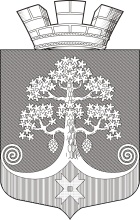 Республика КарелияСовет Сегежского городского поселения ХХХVI  СЕССИЯ   III  СОЗЫВАРЕШЕНИЕот 25 августа 2016 года   № 182г.СегежаО передаче в государственную собственность Республики Карелия земельных участков, находящихся в собственности муниципального образования «Сегежское городское поселение»В соответствии с частью 11 статьи 154 Федерального закона от 22 августа 2004 года №  122-ФЗ «О внесении изменений в законодательные акты Российской Федерации и признании утратившими силу некоторых законодательных актов Российской Федерации в связи с принятием федеральных законов «О внесении изменений и дополнений в Федеральный закон «Об общих принципах организации законодательных (представительных) и исполнительных органов государственной власти субъектов Российской Федерации» и «Об общих принципах организации местного самоуправления в Российской Федерации» с изменениями и дополнениями, Совет Сегежского городского поселения  р е ш и л:1. Утвердить Перечень земельных участков, подлежащих к передаче из муниципальной собственности муниципального образования «Сегежское городское поселение», в государственную собственность Республики Карелия .2. Направить указанный Перечень имущества в Государственный Комитет Республики Карелия  по управлению государственным имуществом и организации закупок.	3. Признать утратившим силу решение ХХХV сессии Совета Сегежского городского поселения III созыва от 26 мая 2016 года № 177 «О передаче в государственную собственность Республики Карелия земельных участков, находящихся в собственности муниципального образования «Сегежское городское поселение».Председатель СоветаСегежского городского поселения							Н.В.ПетриляйненГлава Сегежскогогородского  поселения                                                                       		А.Н.ЛотошРазослать: в дело, ОМИиЗО.УТВЕРЖДЁН решением XXXVI сессии Совета Сегежского городского поселения III созыва от 25 августа 2016 года №  182П Е Р Е Ч Е Н Ь земельных участков, подлежащих к передаче из муниципальной собственности муниципального образования «Сегежское городское поселение», в государственную собственность Республики Карелия----------------------------------------------------------------------------------------------------------------------------------------------------------------------------------------------№п/пПолное наименование организацииАдрес места нахождения организации, ИНННаименование имуществаАдрес места нахождения имуществаИндивидуализирующие характеристики имущества1Муниципальное образование «Сегежское городское поселение»Республика Карелия, г.Сегежа, ул.Ленина, д.9а, ИНН 1006007050Земельный участокг. Сегежа, ул. Лейгубская кадастровый номер 10:06:0011801:1092Муниципальное образование «Сегежское городское поселение»Республика Карелия, г.Сегежа, ул.Ленина, д.9а, ИНН 1006007050Земельный участокг. Сегежа, ул. Лейгубская кадастровый номер 10:06:0011801:108